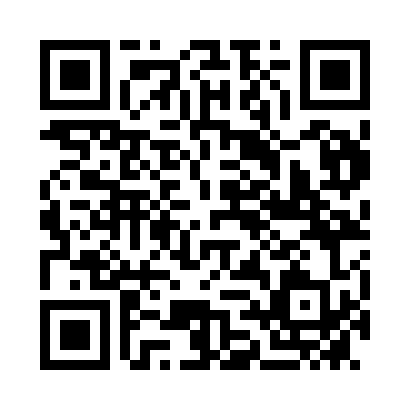 Prayer times for Preding, AustriaWed 1 May 2024 - Fri 31 May 2024High Latitude Method: Angle Based RulePrayer Calculation Method: Muslim World LeagueAsar Calculation Method: ShafiPrayer times provided by https://www.salahtimes.comDateDayFajrSunriseDhuhrAsrMaghribIsha1Wed3:385:4312:564:548:0910:052Thu3:365:4112:554:548:1010:073Fri3:335:4012:554:558:1210:094Sat3:315:3812:554:558:1310:125Sun3:295:3712:554:568:1410:146Mon3:265:3512:554:568:1610:167Tue3:245:3412:554:578:1710:188Wed3:215:3212:554:578:1810:209Thu3:195:3112:554:588:2010:2310Fri3:165:3012:554:588:2110:2511Sat3:145:2812:554:598:2210:2712Sun3:125:2712:554:598:2310:2913Mon3:095:2612:554:598:2510:3114Tue3:075:2412:555:008:2610:3415Wed3:055:2312:555:008:2710:3616Thu3:025:2212:555:018:2810:3817Fri3:005:2112:555:018:2910:4018Sat2:585:2012:555:028:3110:4219Sun2:555:1912:555:028:3210:4520Mon2:535:1812:555:038:3310:4721Tue2:515:1712:555:038:3410:4922Wed2:495:1612:555:038:3510:5123Thu2:465:1512:555:048:3610:5324Fri2:445:1412:555:048:3710:5525Sat2:425:1312:555:058:3910:5726Sun2:405:1212:565:058:4010:5927Mon2:385:1112:565:058:4111:0128Tue2:385:1012:565:068:4211:0329Wed2:385:1012:565:068:4311:0530Thu2:375:0912:565:078:4411:0731Fri2:375:0812:565:078:4411:07